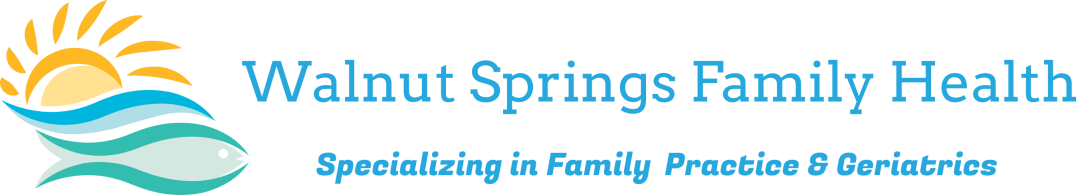 Patient Office Policy Acknowledgement FormI have read and understand the Patient Office Polices of Antonio A. Flores, M.D., P.A. By signing below I acknowledge receipt and communication of these policies with me and have been made aware that failure to comply with the Patient Office Policies may result in my termination as a patient for Antonio A. Flores, M.D. P.A. and associated medical providers. I understand that Antonio A. Flores, M.D. P.A. reserves the right to modify the Patient Office Policies as necessary and I reserve the right to request a printed copy of the Patient Office Policies. _____________________________________________________		__________________________Patient/Legal Guardian Name (Print)						Patient’s Date of Birth_____________________________________________________		__________________________Patient/Legal Guardian Signature						Date